 Муниципальное  бюджетное  общеобразовательное  учреждение                    детский  сад  комбинированного  вида  № 49.                       СПОРТИВНО-МУЗЫКАЛЬНОЕ                                                                              Р А З В Л Е Ч Е Н И Е                          ПОСВЯЩЁННОЕ             Д Н Ю                       ЗАЩИТНИКА       ОТЕЧЕСТВА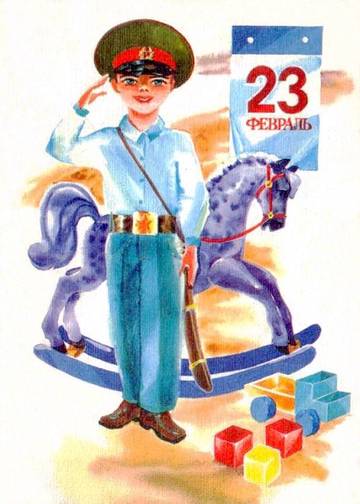 Составила: Наталья Ивановна Полторацкая                                                      инструктор      по      физической      культуре                                        г. Новочеркасск  2016 г. С ц е н а р и й   развлечения     «А р м е й с к и е    и с п ы т а н и я».ЦЕЛЬ:  расширение  знаний  детей  о  празднике «День Защитника  Отечества».                                                                                                              Создание  единого  образовательного  пространства,  воспитания  волевых  качеств, умений  работать  в  команде.                                               Развитие у дошкольников  ценностного  отношения   к  культуре  и  истории  Донского  края. ЗАДАЧИ:  формировать  патриотические  чувства, воспитывать  чувства гордости  за  мужество  защитников  нашей  Родины, желание им подражать.                                                                                                                  Доставлять  детям  радость,  ощущение  праздника.                                           Совершенствовать  навыки  слушания  инструкций и в соответствии с  ними  выполнять  задания.                                                                                     Развивать  координацию  движений  на ловкость  и  быстроту, формируя  у  дошкольников  чувство  взаимовыручки.Действующие  лица:1 – ый  Воспитатель                                                                                                   2 – ой  Воспитатель                                                                                                     Физ. инструктор                                                                                                        Муз. руководитель                                                                                                      Казачата                                                                                                                     ЖюриПредварительная  р а б о т а:Чтение литературы. Просмотр  тематических  мультфильмов. Армейские  учения  в  спортивном  зале.                                                                                      Серия  бесед «Родная  Армия»,  о  жизни  и  подвигах   русских  богатырей.   Выпуск  стенгазеты «Мой  папа – защитник Родины» ( с предоставлением  фотографий, где  они  запечатлены во время службы  в Армии. )                         Активное  участие  в  конкурсах, выставочных работах  детского  творчества и совместных  работ  вместе  с родителями.                                    Использование  наглядности, иллюстративного  материала  о  Защитниках  Отечества, воинских  подразделений,  амуниции  и  снаряжении,  о  чтении  памяти…                                                                                                                    Разучивание  стихов,  песен, осваивание  новых  игр  с учётом  регионального  компонента.                             Инвентарь  и  оборудование Воздушные  шарики – 9 шт.,      самолётики  -  9 шт.                                  Оружие  - 3  шт.,                        мешочки  с  песком  - 48 шт.                      Обручи  - 3 шт.                           кубики  -  5 шт.                                            Кегли  - 10 шт.                           скамеички  - 3 шт.                                         Лошадки  - 2 шт.                      модули  -6 шт.      дуги  -  3 шт.                                              Стойки  3 шт.                          диски  «Здоровья»  - 3 шт.                             Фонограммы                      Грамоты                       Медали               Под  фонограмму  «Идёт  солдат  по  городу…» заходят  в зал  участники  3 – х  команд.  Каждая   группа представляет построение  и  свою строевую  песню,  согласно  роду  войск.Воспитатель 1 – ый:   Сегодня  мы  собрались по особому  поводу – празднования  дня  Защитника Отечества. День, конечно ,  особенный – мы отмечаем  рождение  Российской  Армии  и  посвящаем  наш  праздник  мужчинам. Этот  праздник  всех  Защитников  нашего  О т е ч е с т в а.    Это  праздник  всех  дедушек, пап,  старших  братьев – всех  настоящих   мужчин.В этот  день  мы  отдаём  дань  тем,  кто мужественно  защищал  родную  землю от захватчиков, а также  тем,  кто  в  мирное  время  несёт  нелёгкую    и  ответственную  службу,  защищая  Родину.Воспитатель  2 – ой:  Армия России  сильна  тем,  что каждый год в русских  городах,  сёлах подрастают новые богатыри, будущие  солдаты,  которые  всегда  смогут  стать  на защиту родной  земли,  охранять  свою Родину от  надвигающейся  опасности .  Лучших  из  лучших  защитников  Отечества  награждают  орденами  и  медалями  за  доблестную  военную  службу.             В о т  и  сегодня  в  канун  п р а з д н и к а  дня  Защитника  Отечества  мы      докажем,  что  не  перевились  на Руси  сильные  и  смелые,  смышлённые  да  умелые.Физ. инструктор:  замечательно, и  проверим  и  докажем,  но  сейчас  всем  болельщикам  предлагаем  занять  почётные  места  в зале, а  боевым  подразделениям  приготовиться  к  старту!              В н и м а н и е,  мы  начинаем  наш  праздник. В сегодняшних  состязаниях  принимают  участие  боевые  подразделения :  пехотинцев,           десантников  и  моряков. ( приветствуем  их ).С л е д и т ь   за  вашими  успехами,  умениями. ловкостью  и  быстротой          будет  уважаемое  ж ю р и.  Так,  что  стараемся  и  победы  добиваемся!А  сейчас  команды  приготовились  к  приветствию  друг  друга!1 –ый  Командир:   Вас  приветствует  командаВсе  хором:    «С и л а».Командир:      Наш  девиз:Все  хором:     «Что  такое  сильным быть?  Это - доброте  служить, за  слабых  заступаться,  а  просто  так  не  драться!»2 – ой  Командир:    Вас  приветствует  командаВсе  хором:    « В о л я».Командир:       Наш   девиз:Все   хором:     «Мы  зарядку  любим  очень – быть  здоровым  каждый  хочет.  Чтоб  Отчизну  защищать – нужно  волю  воспитать!»3 -  ий  Командир:     Вас  приветствует  команда Все  хором:    «Ловкость»Командир:       Наш  девиз:Все  хором:      «Пришли  мы  побеждать – сегодня  и  сейчас!»Поэтическая   страничка.      Десантники.День  Защитника  Отечества                                                                                           Отмечает  вся   страна.                                                                                                   Чтит  сегодня  человечество                                                                                            Тех,  чья  слава  на  века!              Армия  Российская  -  смелая,  могучая,                                                                                Армия  Российская  -  самая   лучшая!                                                                               Российский  воин  бережёт                                                                                                Родной  страны  покой  и  славу,                                                                                         Он  на  посту  и  наш  народ                                                                                               Гордится  Армией  по  праву.П е х о т и н ц ы.На  пилотках  светится,  Красная  звезда                                                                        Родина,  Россия  Армией  горда.                                                                                         Армию  Российскую  любят  все  у  нас,                                                                             Защитники  Отечества  выступят  сейчас.Наша  Армия  родная                                                                                                            Стережёт  покой  страны,                                                                                                 Чтоб  росли  мы,  бед  не  зная,                                                                                          Чтобы  не  было   войны.М о р я к и.Полосатая  рубашка,  вьются  ленты  за  фуражкой.                                                     Он  готов  с  волною  спорить,  ведь  его  стихия  море.Мы  любим  шум  прибоя  и  крики  белых  чаек,                                                                    И  море  штормовое  совсем  нас  не  пугает.                                                                    Охраняет  наше  море  славный,  доблестный  моряк.                                                       Гордо  реет  на  линкоре,  развивается  наш  флаг.                                                                                            Физ. инструктор:  прежде  чем  соревноваться,  мы  сейчас  должны  размяться!  Приготовились!Начинаем      подготовку.                    руки за спиной, наклоны головы в стороны        Вышли мы на тренировку.                  шагать  на  месте                                            Мы  плечи  поднимаем,                       руки вдоль туловища, плечи вверх – вниз           Головку   опускаем.                            руки на поясе, голова вниз, вернуться в и.п.      На носочки дружно встали             руки  вверх, голову поднять – потянуться            И   ногою    помахали                       руки на плечи, махи  ногой                                      Ножку в сторону, другую               руки на поясе, одновременно руку и ногу в ст.   Поворотик  в  круговую                  руки за спиной, поворот вокруг  себя                        Мы немного  подрастём                руки поднять вверх, ногу отставить назад            В Армию  служить пойдём!          шагающие движения  на  месте.          В о т  и настало  время  принимать  участие  в  учениях  и выполнять  боевые  задания, преодолевая  различные  препятствия.Конкурс   Командиров.      Необходимо  запустить самолёты  на дальность.     Чьи  самолёты  пролетят  большее  расстояние  - то  боевое  подразделение           и  является  победителем.Марш    бросок.     Прыжки  через  модули,  круговой  поворот  на  диске        «Здоровья»,  оббежать  стойку  и  вернуться  в  своё  подразделение.Соревнование  «Военная  подготовка» - прицел  на  дальность.   Три  участника  от каждого  подразделения  вооружаются  тремя  воздушными     шариками. По команде:  «Прицел  120 – квадрат 15 – пли!»  Участники бросают  воздушные  шары перед собой.  Победители  то подразделение,  чьи  шары  улетели  дальше.Эстафета  «Передай  оружие».   Построение  в  шеренгу,  оружие  передаётся  над  головой   в  конец  шеренги  и  снова  производится  передача  оружия    направляющему.Конкурс   «Снайперы».     Забрасывание   гранат – мешочков  в  обручи на  расстоянии  2,5  метра.  Чьё  военное  подразделение  наибольшее  количество  гранат – мешочков  метнёт  в  цель – то подразделение  и    победитель.Соревнование   «Опасная  разведка».     Участники  преодолевают  препятствия:  пролезают  в дуги,  перепрыгивают  через  скамеечку, «змейкой»  бегом  возвращаются  для  передачи  эстафеты   следующему  участнику  в  своё  подразделение.Интеллектуальная  разминка  для  боевых  подразделений.*** Наша  Армия  не  одна:  с  нею  вся  страна.                                                          *** Русский  боец  -   всем  о б р а з е ц!                                                                            *** Мало  быть  бойким,  надо  быть  ловким!*** Российский  боец  -  всегда  молодец!                                                                        *** Чужой  земли  не  хотим,  а  своей  не отдадим!                                                    *** Тот  достоин  наград,  кто  служить  Родине  рад!*** Солдатское  дело  воевать  храбро  и  смело.                                                           *** Дисциплину  держать,  значит   побеждать!                                                         *** Если  Армия  сильна,  не  победима  и  страна!Игра  для  болельщиков  «Съедобное -  несъедобное».    Если  съедобное,  то  болельщики  хлопают  в  ладоши,  если  не  съедобное  -  топают  ногами.Конфета                     ракета                                                                                             Солдат                       шоколад                                                                                           Боец                            огурец                                                                                               Морковка                   винтовка                                                                                               М ё д                           самолёт                                                                                              Погоны                       макароны                                                                                            Автомат                    виноград                                                                                            Пироги                        сапоги                                                                                                    Пушка                         ватрушка                                                                                         Зефир                          командир                                                                                           Бутерброд                  пулемёт                                                                                           Мина                           малинаРазвлекательный  номер  группы  поддержки.                                                               «Едут,  едут  по  Берлину  наши  к а з а к и»Казачья   и г р а   «К о н и к и».   ( под  казачью  песню  «У  ворот  вереюшки» )Дети  становятся  по  кругу, водящий в центре, в руках у  него  две «Лошадки». Он идёт по кругу и проговаривает слова: «Купи мне папа    коника, быстрые  ножки, буду девочек  катать по  ровненькой  дорожке».  Останавливается  между двумя  участниками  и отдаёт им лошадок.  Дети  скачут по кругу в разные  стороны. Кто  первый  прискачет  тот выиграл.П р а з д н и ч н а я  п р о г р а м м а,  посвящённая  Защитникам  Отечества  подходит  к  концу.  Сейчас  нашим  уважаемым  жюри  будут  оглашены  результаты  сегодняшних  состязаний.Р е з у л ь т а т ы  -  награды  -  Грамоты   командирам  за  участие  боевых  подразделений  в  состязаниях.Звучит  фонограмма  «К о м б а т»  дети  покидают  зал.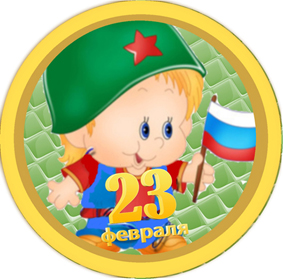 